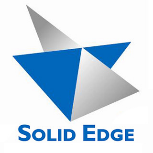 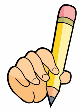 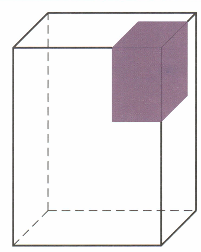 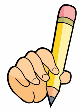 Nachdem zunächst der Quader (Grundkörper) gezeichnet wurde, speicherst du unter: „Quader mit Ausklinkung 01- mein Name“ ab.Name:Datum:Kl.TeNr.Wir zeichnen nun einen Quader (Breite: 20, Höhe: 30), danach wird das Rechteck als Ausklinkung vom Grundkörper abgezogen.Wir zeichnen nun einen Quader (Breite: 20, Höhe: 30), danach wird das Rechteck als Ausklinkung vom Grundkörper abgezogen.Wähle im Pathfinder die Ebene „vorn“ Klicke auf das Symbol „Ausschnitt“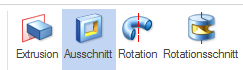 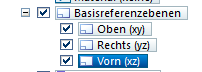 Wähle das Werkzeug „Rechteck mit 2 Punkten“. Beginne an der rechten oberen Ecke und zeichne das Rechteck grob ein. Bemaße die Linien mit „SmartDimension“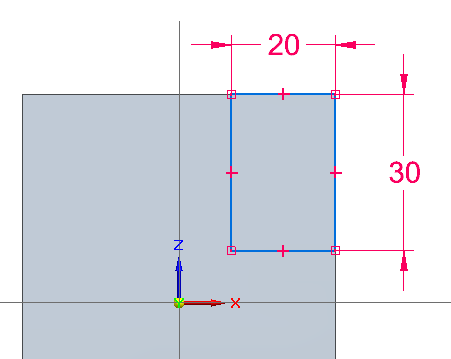 Schließe die SkizzenansichtGib die Tiefe des Rechtecks an (Tiefe: 30 mm)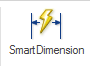 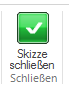 Bestimme nun die Richtung des Abziehens
Klicke auf den Pfeil in Richtung nach „außen“
 Klicke auf „Fertig stellen“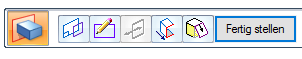 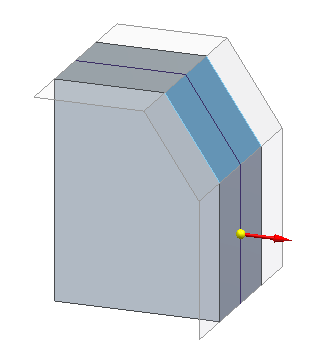 SpeichernSpeichere unter:
Quader-mit Ausklinkung -mein NameFür die Schnellen:Füge noch oben links eine Abschrägung mit den gleichen Größen ein. 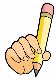 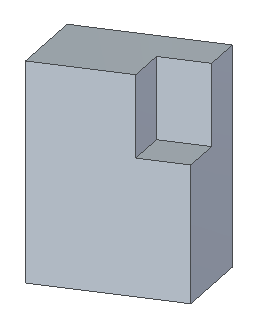 